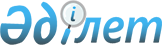 О наименовании составных частей Сартугайского сельского округаРешение акима Сартугайского сельского округа Байганинского района Актюбинской области от 30 сентября 2011 года № 4. Зарегистрировано Управлением юстиции Байганинского района Актюбинской области 25 октября 2011 года № 3-4-121.      Сноска. В заголовке и по всему тексту решения на государственном языке слово "селолық" заменено словом "ауылдық" решением акима Сартугайского сельского округа Байганинского района Актюбинской области от 03.11.2014 № 15 (вводится в действие по истечении 10 календарных дней после дня его первого официального опубликования).

      Сноска. В реквизиты внесено изменение на казахском языке, текст на русском языке не меняется решением акима Сартугайского сельского округа Байганинского района Актюбинской области от 13.04.2017 № 8 (вводится в действие по истечении десяти календарных дней после дня его первого официального опубликования).

      В соответствии с пунктом 2 статьи 35 Закона Республики Казахстан от 23 января 2001 года № 148 "О местном государственном управлении и самоуправлении в Республике Казахстан", подпунктом 4 статьи 14 Закона Республики Казахстан от 8 декабря 1993 года № 4200 "Об административно – территориальном устройстве Республики Казахстан", с учетом мнения населения, аким Сартугайского сельского округа РЕШИЛ:

      1. Присвоить следующие наименования составным частям (зимовкам) Сартугайского сельского округа:

      1) Шортан

      2) Тұщықұдық

      3) Қаратөбе

      4) Аша

      5) Нұрқожа-1

      6) Нұрқожа-2

      7) Бисек

      2. Контроль за исполнение настоящего решения беру на свою ответственность.

      3. Настоящее решение вводится в действие по истечении десяти календарных дней после его первого официального опубликования.


					© 2012. РГП на ПХВ «Институт законодательства и правовой информации Республики Казахстан» Министерства юстиции Республики Казахстан
				
      Акима Сартугайского сельского округа

Е.Карабасов
